Pregled djeteta prije polaska u prvi razred osnovne škole obavit će se u ambulanti školske medicine.AMBULANTA ŠKOLSKE I ADOLESCENTNE MEDICINEZametska 63 a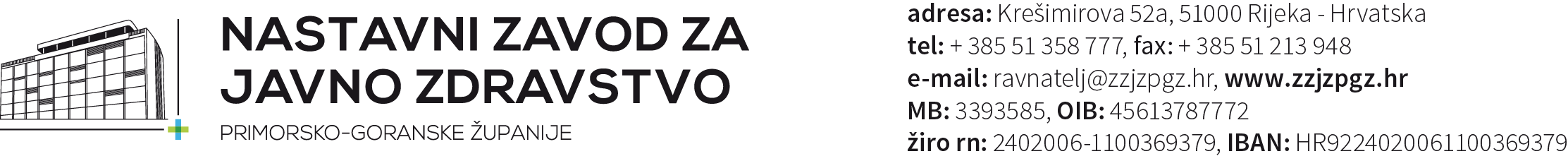 Tel: 261-030NATAŠA FUGOŠIĆ LENAZ, dr.med. specijalist školske i adolescentne medicine i LUKA KISELJAK, bacc. med.tech.Na pregled donijeti:Zdravstvenu iskaznicu djetetaIskaznicu imunizacije djetetaZdravstveni karton odabranog liječnika na uvid ili izvod iz zdravstvenog kartona ispunjen od odabranog liječnika Mišljenje predškolske ustanove Ispunjenu zubnu putovnicu odabranog stomatologaUkoliko posjedujete laboratorijski nalaz (KKS i urin) ne stariji od šest mjeseciMedicinsku dokumentaciju (ako je posjedujete)Molimo Vas da na pregled dođete u točno zakazano vrijeme.Molimo Vas da u slučaju spriječenosti javite i otkažete termin.